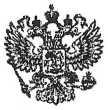 На№	переписка в социальных сетях теперь может быть использована в качестве доказательстваСогласно частью 5 статьи 61 Гражданского процессуального кодекса Российской Федерации обстоятельства, подтвержденные нотариусом при совершении нотариального действия, не требуют доказывания, если подлинность нотариально оформленного документа не опровергнута в порядке, установленном статьей 186 Кодекса, или не установлено существенное нарушение порядка совершения нотариального действия.С 29.12.2019 (в части) вступил в силу федеральный закон от 27.12.2019 № 480-ФЗ, которым внесены поправки в основы законодательства о нотариате.Согласно изменениям, обратиться к нотариусу можно будет через Единый портал государственных услуг.К нотариусу можно будет обратиться онлайн с целью:подтверждения верности перевода с одного языка на другой;передачи электронных документов иному лицу;совершения исполнительной надписи в виде электронного документа;принятия на хранение электронных документов;осмотра информации в интернете.Обязательным условием возможного совершения таких действий является отсутствие требований к установлению волеизъявления обратившегося лица при совершении нотариального действия.На основании изложенного, переписка в социальных сетях, подтвержденная нотариусом может быть использована в качестве доказательства, например, для взыскания денежного долга, об условиях возврата которого стороны условились в социальных сетях.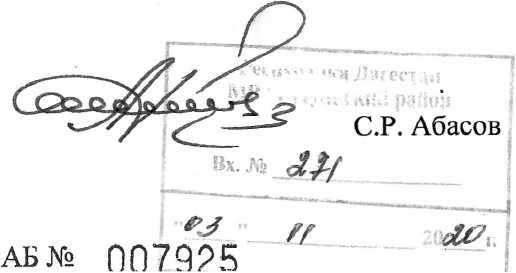 И.о. прокурора районастарший советник юстиции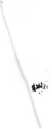 